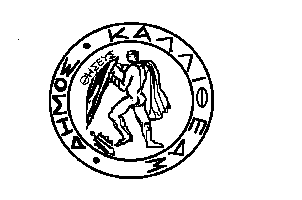 ΕΛΛΗΝΙΚΗ ΔΗΜΟΚΡΑΤΙΑ			                     		Καλλιθέα   04/07/2023ΝΟΜΟΣ ΑΤΤΙΚΗΣΔΗΜΟΣ ΚΑΛΛΙΘΕΑΣ				           	Αρ. Πρωτ.  32752ΔΙΕΥΘΥΝΣΗ	:ΔΙΟΙΚΗΤΙΚΗΤΜΗΜΑ	:Υποστήριξης Πολιτικών Οργάνων				              	Ταχ.Δ/νση	:ΜΑΤΖΑΓΡΙΩΤΑΚΗ 76, Κ.Α. 176 76	 	ΑΡΜΟΔΙΟΣ	: Μ. Γρίβα	Τηλεφ.	: 213 2070425e-mail		: m.griva@kallithea.gr ΘΕΜΑ		: «Έγκριση  της με αρ. 69/2023               			    ΠΡΟΣ                     απόφασης της ΔΗ.Κ.Ε.Κ. περί 	     		       Τον κ. Πρόεδρο του                     διαχειριστικού ελέγχου οικ. χρήσης 2022		    Δημοτικού Συμβουλίου  		          και ορισμός ορκωτών λογιστών»			        	                           	                                                                  Παρακαλούμε κατά την προσεχή συνεδρίαση του Δημοτικού Συμβουλίου, όπως περιλάβετε και το θέμα της έγκρισης της με αρ. 69/2023 (ΑΔΑ: 9ΔΔ1ΟΡ5Ω-ΩΙΥ) απόφασης του Δ.Σ. της ΔΗ.Κ.Ε.Κ., που αφορά την προμήθεια υπηρεσιών Διαχειριστικού Ελέγχου οικονομικής χρήσης 2022 - Ορισμός Ορκωτών Λογιστών.Συγκεκριμένα το Διοικητικό Συμβούλιο της Δημοτικής Κοινωφελούς Επιχείρησης Καλλιθέας, κατακυρώνει την προμήθεια υπηρεσιών Διαχειριστικού Ελέγχου οικονομικής χρήσης 2022 - Ορισμός Ορκωτών Λογιστών στην εταιρεία «K.S.I. GREECE OΡΚΩΤΟΙ ΕΛΕΓΚΤΕΣ ΛΟΓΙΣΤΕΣ & ΣΥΜΒΟΥΛΟΙ ΕΠΙΧΕΙΡΗΣΕΩΝ ΙΚΕ» και προτείνονται για τη διενέργεια του ελέγχου οικονομικού έτους 2022 οι:Ιωάννης Σκιαδόπουλος με ΑΜ ΣΟΕΛ: 43771 &Θεόδωρος Φανουργιάκης με ΑΜ ΣΟΕΛ: 47511Μετά τα παραπάνω παρακαλούμε να αποφασίσετε σύμφωνα με τις διατάξεις του άρθρου 261 παρ.1 του Ν.3463/2006.		                                                                   	Ο  ΑΝΤΙΔΗΜΑΡΧΟΣΣυνημμένα: 						               ΕΥΑΓΓΕΛΟΣ ΜΠΑΡΜΠΑΚΟΣ  - Απόφαση 69/2023Εσωτερική ΔιανομήΓρ. Δημάρχου                                                             Γρ. Γεν. Γραμματέα    Ο.Υ.                                    Τμ. Υποστ. Πολ. ΟργάνωνΚοινοποίησηΔΗ.Κ.Ε.Κ.